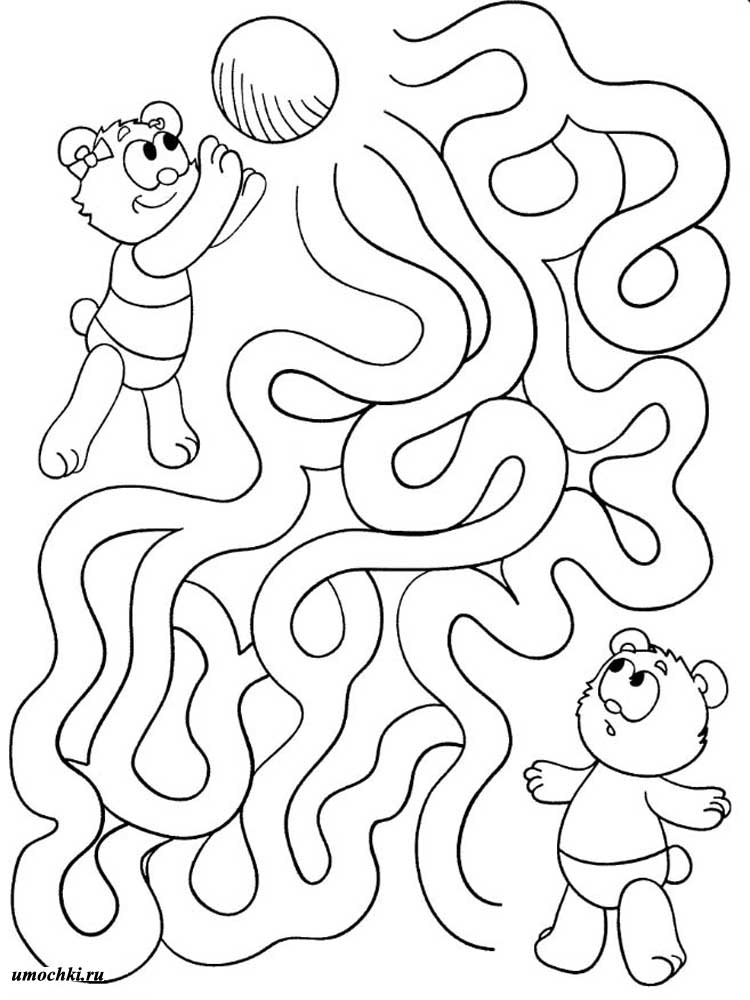 МАДОУ ЦРР ДС № 167 г. ТюмениПамятка для родителей«Играем с мамой»Инструктор по физической культуре Колова Л. Г.сентябрь 2018 г.Подвижная игра – это увлекательная эмоционально насыщенная деятельность ребенка с соблюдением определенных правил. Трудно переоценить пользу подвижных игр для малыша. Во время активного движения активизируются: дыхание, кровообращение и обменные процессы в организме. Помимо этого, подвижные игры развивают координацию движений, быстроту реакции и внимание, тренируют силу и выносливость, снимают импульсивность.На третьем году дети уже относительно хорошо ходят, бегают, ползают и лазают, поэтому двигательное содержание подвижных игр для этого возраста основано этих движениях.Предлагаем вашему вниманию несколько идей подвижных игр дома с мамой:1. Пятнашки-догонялкиСкажите малышу: «Догони меня!», и он радостно помчится за вами вдогонку. А теперь бегите за малышом, хлопая в ладоши и приговаривая:«Догоню-догоню!»Усложните задачу: пусть малыш бежит на носочках. Пойте песенку-потешку:Где же наши ножки,Где же наши ножки?Вот, вот наши ножки!Пляшут наши ножки.Где же наши детки.Где же наши детки?Вот, вот наши детки.Пляшут наши детки!Игра очень полезна для улучшения осанки и профилактики плоскостопия.2. Мячик, поскачи!Бросайте мяч об пол или стенку и ловите его двумя руками, приговаривая: Мячик, мячик, поскачи!»Покажите, как бросать одной или двумя руками.Читайте стишок С. Маршака:Мой веселый, звонкий мяч.
Ты куда помчался вскачь?
Желтый, красный, голубой —
Не расстанемся с тобой
Я тебя ладошкой хлопал.
Ты скакал и громко топал.
А потом ты покатился
И назад не воротился.
Покатился в огород.
Докатился до ворот.
Подкатился под ворота,
Добежал до поворота,
Там попал под колесо,
Лопнул, хлопнул, вот и все.Игра развивает координацию движений.3. Кто как ходит?Поиграйте с малышом в разных животных. Как они ходят? 
Пройдитесь, изображая верблюда, то есть медленно
и важно, выбрасывая вперед ноги. А малыш пусть повторит.
Изобразите лошадку. Отлично, а теперь пусть он покажет.
Покажите лисичку — пройдитесь на носочках. 
Потом мишку косолапого — потопайте вразвалочку. 
Поскачите зайчиком — то прямо, то в сторону.Игра развивает творческие и физические способности.Играя– развиваемся! ;)